Открытый урок по предмету музыка. Учитель 1 категории Люльченко Ольга Геннадьевна.Класс: 5  классПредмет: музыка.Теме урока: Первое путешествие в музыкальный театр. Опера.Тип урока: урок по изучению и первичному закреплению нового материалаЦели урока: Сформировать представление об особенностях построения оперного спектакля и взаимосвязи музыки и литературы через знакомство с оперой  Н.А. Римского-Корсакова «Садко»Задачи урока: Образовательная: познакомить с особенностями оперного жанра, возникающего на основе литературного произведения как источника либретто, с разновидностями вокальных и инструментальных жанров и форм внутри оперы, с исполнителями на примере оперы Н.А.Римского - Корсакова "Садко". закрепить у учащихся знания о средствах выразительности в музыке,   определять их роль в создании произведений искусства;проанализировать музыкальное произведение, используя полученные ранее знания; Развивающая: развивать интерес к предмету, характеризовать музыкальные образы. развивать самостоятельное творческое мышление;  формировать художественно – эстетический вкус;  активизировать фантазию и воображение. развивать умение анализировать, сравнивать, обобщать, делать выводы;развивать коммуникативные навыки, формировать навыки самооценки и рефлексии.Воспитательная: воспитывать эмоциональную отзывчивость на восприятие классической музыки, развивать интерес к вокальному искусству.пробуждать интерес к богатейшим возможностям музыкального языка. Оборудование: мультимедийный проектор, учебник Г.П.Сергеевой, Е.Д. Критской "Музыка" для 5 класса,   фонохрестоматия музыкального материала для  5 класса, музыкальные словари, раздаточный материал со словами песен  "Высота, высота, поднебесная ", "Колыбельная Волховы", таблицы для характеристики главных героев оперы, отрывки либретто оперы. Методы обучения: Метод моделирования художественно-творческого процесса; Метод ретроспективы (повторение знаний); Метод проблемной ситуации; Метод размышления и обобщения музыки.                                                                         Ход урока1 этап. Организационный момент. Распевание. Вокальная работа (5-6мин.).Музыкальное приветствиеУ. Прежде чем начать наш урок, давайте настроимся и приведем в порядок наш голос, мысли и чувства. Поможет нам в этом дыхательная гимнастика.      1 упр. «Ладошки»       2 упр. «Обними плечи»       3 упр. « Подули на свечку»      4 упр. « Завывание ветра» с показом рукой.       Скороговорка – двое не один, в обиду не дадим.«Эхо»: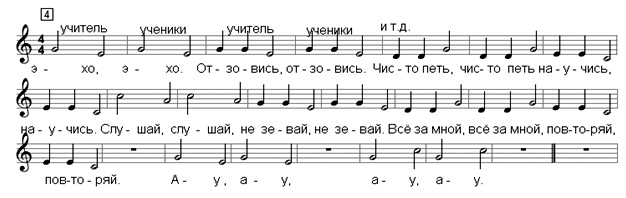 «Звуки музыки» - исполнение.Исполнение песни «Дружба».Вы замечательно пропели песню, весело и с огоньком и я думаю, что и весь наш урок пройдет в таком же активном темпе, весело и дружно.2. Этап актуализации знаний . (5 – 6 мин.)Тема нашего урока – путешествие в музыкальный театр. -Кто из вас бывал в театре?- Какие видели спектакли?Сегодня мы с вами побываем на музыкальном спектакле, где музыка играет главную, ведущую роль.- Назовите такие спектакли?Сегодняшний наш спектакль связан с вокальными жанрами, какие вокальные жанры вы знаете?(Игра «Данетка»).Вокализ – даСоната – нетРоманс – даЭтюд – нетНоктюрн – нетСеренада –  даБаркарола – даТанец – нетПесня – даПрелюдия - нетУ вас на партах лежит кроссворд, правильно разгадав его, вы узнаете, о каком спектакле пойдет речь. (Решают кроссворд) Ответы учащихся. Самостоятельно определяют тему урока, проверяют свой кроссворд, оценивание работы группы. Определение темы урока.3. Этап усвоения новых знаний.   (6 мин.)Слайд 1.  – Опера! Мой любимый театрально-музыкальный жанр. Я люблю ее за то, что в опере слиты воедино несколько видов искусства. Это  вокальная и инструментальная музыка, это  поэзия, литература, это драматическое искусство и живопись.- Помогите мне назвать участников оперного спектакля.Артисты, композитор, дирижер и т.д.Беседа о декорациях и костюмах в спектакле.- главная роль в создании оперы принадлежит композитору, на нашем уроке мы познакомимся с оперой великого сказочника. Кто же он этот великий сказочник? Пусть это пока останется для вас тайной. А пока я вас всех приглашаю в театр.Перед вами на партах лежат программки и листы опроса, с ними мы будем работать во время урока.- Итак… гаснут люстры, звучат аплодисменты нетерпеливых зрителей, последние звуки настраивающихся инструментов. Вышел дирижер, взмахнул палочкой, и зазвучала музыка… - С чего же начинается оперный спектакль? Расскажет нам об этом…Аня(Опера начинается с увертюры. Увертюра-это оркестровое вступление к опере. В переводе от французского слова «ouverture» - открывать. Увертюра передает идейный замысел оперы,  вводит слушателей в эмоциональную сферу спектакля.)- В опере много музыкальных номеров, самые значительные это арии и хоры. Что такое ария и какую роль она играет в опере расскажет нам…Настя(Слово «ария» итальянского происхождения и обозначает песню. Это сольный музыкальный номер в опере.  Ария раскрывает   образ главного героя,  рисует его музыкальный портрет.   Исполняется одним певцом в сопровождении оркестра. )- Какую роль играет в опере хор?.....Дима(Хор в опере не просто какая-то поющая масса людей, а именно действующее лицо, коллективный герой спектакля. Хор – это коллективный артист, исполняющий вокальную музыку, одетый в театральный костюм. Хор в переводе с латинского обозначает «Толпа».)Мелодичная музыка, прекрасные голоса, красочные декорации, костюмы, сценические эффекты – всё разворачивается на сцене, и мы с волнением следим за   судьбой героев, сочувствуем им, переживаем или весело смеёмся вместе с ними. Воздействие оперы огромно. При всей своей сложности она предельно доходчива, мы убедимся с вами в этом сегодня на уроке.Оперы бывают самыми разными, и комическими, и историческими. Но самыми зрелищными, самыми увлекательными всегда были и остаются оперы сказочные. С одной из них мы сегодня с вами и познакомимся. Это опера-былина «Садко». Я просила вас прочитать дома былину о садко.- Чем прославился этот Новгородский музыкант?- На каком инструменте он играл?-Молодцы, вы знаете былину, а теперь вернемся к нашему таинственному незнакомцу, именно он увековечил Садко в своей опере.- Догадайтесь, о ком идет речь?- Написал 15 опер, 8 из них на сказочный сюжет. - Главной любовью своей жизни считал не только музыку, но и море. С детских лет мечтал обогнуть на корабле земной шар, впоследствии его мечта сбылась.- Узнали, кто этот таинственный незнакомец? Н.А Римский-Корсаков. Слайд 2. (фотография Р.-К.)- Назовите  произведения Римского-Корсакова. «Снегурочка», «Золотой петушок», «Сказка о царе Салтане», симфоническая сюита «Шехеразада». Во многих произведениях композитора звучит тема моря, но особенно ярко эта тема проявляется в опере «Садко».  Композитору приглянулась былина о новгородском музыканте, и он переработал ее, превратив в литературный сюжет, на основе которого и была написана опера. У меня в руках специальная книга, она довольно внушительна.- Что же на ней написано? Либретто. Это и есть литературная основа оперы, именно по либретто композиторы сочиняют музыку к своим операм или балетам. Либретто целиком подчинено музыке.- либретто переводится как «маленькая книжечка», хотя и выглядит она довольно серьезно.- как вы думаете, легко ли было композитору сочинить оперу?4 этап. Работа в группах - Давайте попробуем себя в роли композитора. (12-14 мин.).- Каждой группе будет предложен небольшой отрывок из либретто оперы «Садко», ваша задача: внимательно прочитать текст либретто и придумать музыку к предложенному отрывку.Все, что вам может понадобиться находится у вас на столах. Если возникнут трудности, обратитесь к справочным листам. Я думаю, у вас все получится!1 группа.  УвертюраОпера начинается оркестровым вступлением, названным самим композитором «Океан-море синее», рисующим спокойную, но грозную морскую стихию: ровно и бесстрастно катятся волны в необъятном морском просторе, глухой гул стоит над океанской ширью. И нигде из конца в конец не видно ни корабля, ни живого существа. 2 группа.4 картина.Алое заходящее солнце освещает паруса отплывающих кораблей.  Садко запевает раздольную русскую песню «Высота ль, высота поднебесная», которую подхватывают дружина и народ; поддержанная оркестром, она ширится и крепнет, приводя к ликующему, могучему заключению. САДКО и дружина.Высота ли, высота поднебесная,Глубота, глубота - океан-море,Широко раздолье по всей земли,Глубоки омуты днепровские.Народ.Высота ли, высота поднебесная,Глубота, глубота - океан-море.3 группа.Картина 7Зеленый лужок и край Ильмень-озера. Едва начинает светать. Садко спит на крутом бережку. Склонясь над ним, стоит Волхова -  царевна морская.   Волхова поет Садко колыбельную песню («Сон по бережку ходил»). Она прощается с Садко: «А я, царевна Волхова, подруга вещая твоя, туманом легким растекусь и быстрой речкой обернусь».   Она должна исчезнуть, покинуть человеческий образ. Ей суждено превратиться в реку Волхов, и в образе реки она будет рядом с Садко навсегда. «Тают силы морской царевны, она поет все медленнее, словно начинает расплываться, глуше и глуше звучит ее голос, и исчезла Волхова. Алым утренним туманом по лугу рассеялась.Разбор самостоятельной работы и слушание отрывков из оперы.Слайд 3, слайд 4, слайд 5.- На какие слова в тексте вы обратили внимание при выборе средств музыкальной выразительности?- Как вы считаете, легко ли быть композитором?Оценивание самостоятельной работы учащихся.-Молодцы, вы прекрасно справились с заданием, я в вас не сомневалась.- а как называется перерыв в опере? (Антракт.)5 Этап. Физкультминутка.Физкультминутка для тинейджеров  
(читается в стиле “Рэп”)Ну-ка, школьник,                                                                   
Хватит сидеть.
Время пришло
Встать, чуть вспотеть.Шею потянуть, 
Плечи поднять,
Круговыми движениями
Лопатки сжать.Руки в стороны
Разведи,
Шире грудью
Воздух вбери.В наклонах мышцам
Нагрузку дай,
Движение-жизнь, 
Почувствуй кайф.6. Этап закрепления знаний  (5-6 мин.). Отдохнули, а теперь возвращаемся к нашему уроку. У вас на партах лежат программки к оперному спектаклю, давайте их рассмотрим.На первой странице фотографии какого-то здания, что это за здание?- Кто из вас бывал в Саратовском театре оперы и балета? Какой спектакль смотрели?Обратите внимание, что 24 ноября в театре состоится премьера оперы Садко и у вас будет возможность увидеть и услышать этот замечательный спектакль.Откройте ваши программки. В ней вы найдете проверочные задания по теме сегодняшнего урока. Вам нужно ответить на вопросы, я думаю, это будет не сложно. Самостоятельная работа учащихся по проверки усвоения нового материала. (3 мин.)- А теперь передайте ваши программки другой группе для проверки. Если все ответы верные, закрасьте нотку красным цветом, если есть ошибки – зеленым, если ответы не верны –  синим. Работа по самостоятельному оцениванию ответов. Объявление результатов.- Обратимся опять к либретто оперы.Садко собирает дружину в плавание во славу города Новгорода, снаряжает корабли и просит заморских гостей поведать ему про дальние страны, чтобы знать куда путь держать.Но об этом мы поговорим с вами на следующем уроке.7 этап. Вокальная работа.Садко с дружиной отправляется в плавание, а нам остается только напомнить ему. Что океан может быть не только прекрасен, но и …. Опасен!!(Исполняется песня «Волна»)8 этап. Подведение итогов. Рефлексия. (2 мин.)Оценивание работы групп.Покажите, какие нотки вы набрали, каких больше?Если больше красных смело ставьте себе за урок 8 баллов.Если преобладают желтые, то ваша оценка – …..Ну а если вы набрали большинство синих ноток, то сегодня вы были не в ударе и ваша оценка только - …- Каково ваше мнение об уроке?- Что вы узнали нового?- в чем испытывали трудности?- Ребята, вам понравился спектакль?- Тогда я хочу вам напомнить, что 24 ноября в Саратовском театре оперы и балета состоится премьера оперы-былины «Садко». Начало спектакля в 18.00, и вы можете со своими близкими посетить этот спектакль. Цена билетов: 100-250 рублей. Д/З: 1 группа: Нарисовать афишу оперы «Садко»        2 группа: Нарисовать наиболее запомнившегося героя оперы.Коль спектакль завершился – Слышно «Браво!», комплименты;А артистам, в благодарность,Дарим мы… аплодисменты!Подарим друг другу аплодисменты!Урок окончен, до свидания.А слабо пальцамиОдной рукиДостать ботинок
Другой ноги.Ноги - пружины, 
В теле - благодать,
Еще бы неплохо
Присесть и встать.В конце потянись,
Сон развей,
И до конца урока
Будет все о, кей![2]Мысленно противнику
Удар нанеси, 
Выплесни энергию,
Себя спаси.